We are excited to share with you that the newest Municipal Court Judge in Fort Valley, Georgia is an alumna of The Fort Valley State University. Please join us at the Investiture Ceremony for Judge Chimere Chisolm-Trimble on Thursday, May 17, 2018 at 6:30pm at City Hall in the City of Fort Valley.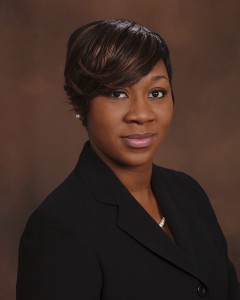 Chimere Chisolm-Trimble ‘02 is a native of Southwest Georgia and the founder and owner of Chisolm Trimble & Associates, LLC. She received her Bachelors of Art in Political Science with a minor in History from Fort Valley State University, Masters in Public Administration with an emphasis in Policy Analysis and Non Profit Management from Georgia State University and Juris Doctor from North Carolina Central University School of Law.After graduating from law school, Attorney Chisolm-Trimble completed a coveted clerkship with the Dougherty Judicial Circuit becoming the circuit’s first Staff Attorney to single handedly serve three Superior Court Judges as well as a Senior Judge. Pre-dating her clerkship Attorney Chisolm-Trimble gained extensive legal experience as an Associate with the North Carolina Justice Center, Durham County Public Defender’s Office, and Ashhurst & Brown, PLLC (a boutique law firm in Durham, North Carolina).Attorney Chisolm-Trimble later accepted an appointed position with the City of Albany as the Assistant City Attorney. During her tenure with the City of Albany, Attorney Chisolm-Trimble successfully litigated cases in the Municipal, State, Superior and Federal Court as well as represented City leaders during mediation and/or arbitration. Her attention to detail has also proven helpful as she has negotiated settlements in several million dollar cases while continuing to protect the rights of her clients.Immediately, after serving as the Assistant City Attorney, Attorney Chisolm-Trimble launched Chisolm Trimble & Associates, LLC., a law firm that focuses on Personal Injury, Labor & Employment matters, and Wills, Trusts & Estate Planning. In addition to practicing law, Attorney Chisolm-Trimble is a motivational speaker and speaks at conferences and events all across the United States.In fact, her outstanding contributions and litigation skills were recently recognized by The National Black Lawyers Association, which named Attorney Chisolm-Trimble one of the nation’s top black attorneys “40 Under 40”. Due to her commitment to excellence and service within the community, Attorney Chisolm-Trimble also received an invitation into “Leadership Albany” an organization which identifies and further develops young leaders.Attorney Chisolm-Trimble is well respected in both the Atlanta-Metro area as well as all of South Georgia as a passionate leader in the legal community. Her unwavering integrity coupled with her legal courage caused her to also be recognized as one of Southwest Georgia’s “40 Under 40” rising leaders in South Georgia.Attorney Chisolm-Trimble currently serves on the Board of Directors for several non-profit organizations across the country. However, a significant amount of her time is spent serving as Regional Vice-President (Albany) for the Georgia Association of Black Women Attorneys. In her spare time she enjoys traveling with her family and empowering young women.